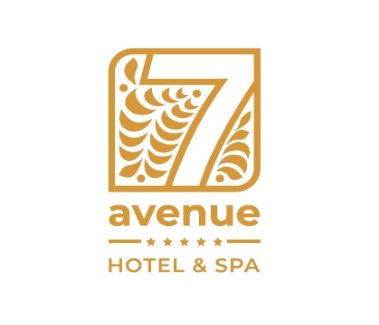 Операционному директору  «7 Avenue Hotel and Spa»Васильеву М.Н.Контакт для отправки заявки: reservation@7avenuehotel.com , тел. 8 (846) 333 77 77Специальные тарифы для гостей ВЦ «Экспо-Волга»:Одноместный стандартный номер без завтрака 4000 рублейОдноместный стандартный номер с завтраком 5200 рублейДвухместный стандартный номер с завтраками 6400 рублейУказанные тарифы  действительны до 31.12.2023 и включают в себя: проживание в номере выбранной категории (заезд в 14:00 выезд до 12:00), Wi Fi интернет, парковка комплементарно, посещение тренажерного зала, бассейна, сауны и соляной комнаты.Заявка на бронированиеКомпания: _____________________________________Название посещаемой выставки: _____________Контактное лицо: ______________________________Контактный телефон, e-mail: __________________Оплата будет произведенапутем перечисления денежных средств на расчетный счет Гостиницы за 1 день до заезда Гостяналичными денежными средствами при заселении Гостя в Гостиницу.кредитной картой Гостя Подпись руководителя Компании: __________________________________ Дата____________                                                                          м.п.№ФИОДата заездаДата выездаТарифКомментарии